LA REMONTEE DES FDME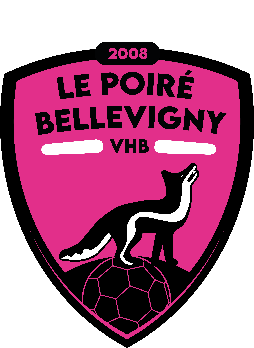 Vous êtes la dernière personne à utiliser l’ordinateur, vous devez donc faire la remontée des FDME des 2 ordinateurs avant de partir. 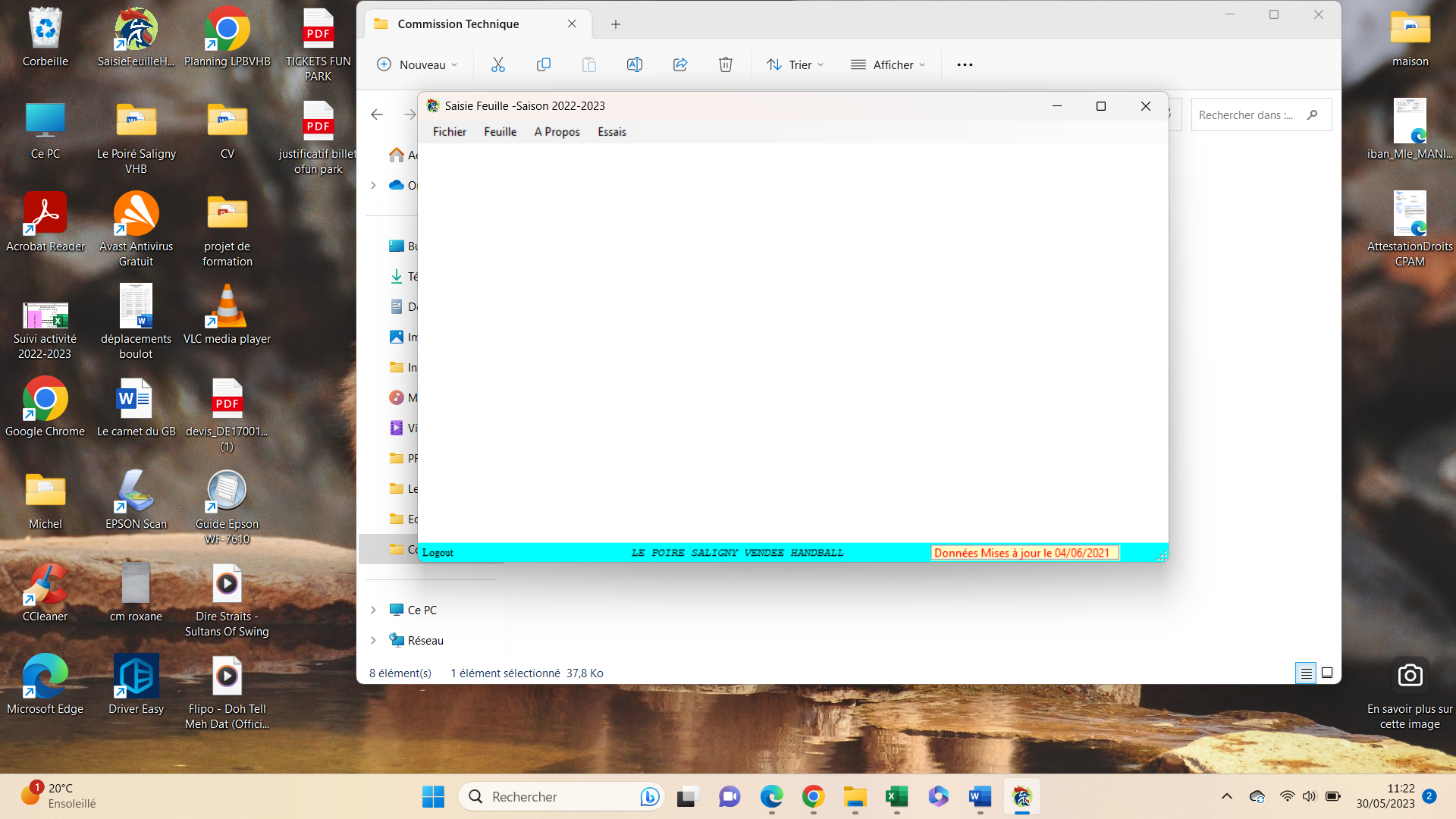 En restant sur le logiciel « saisie feuille hand » 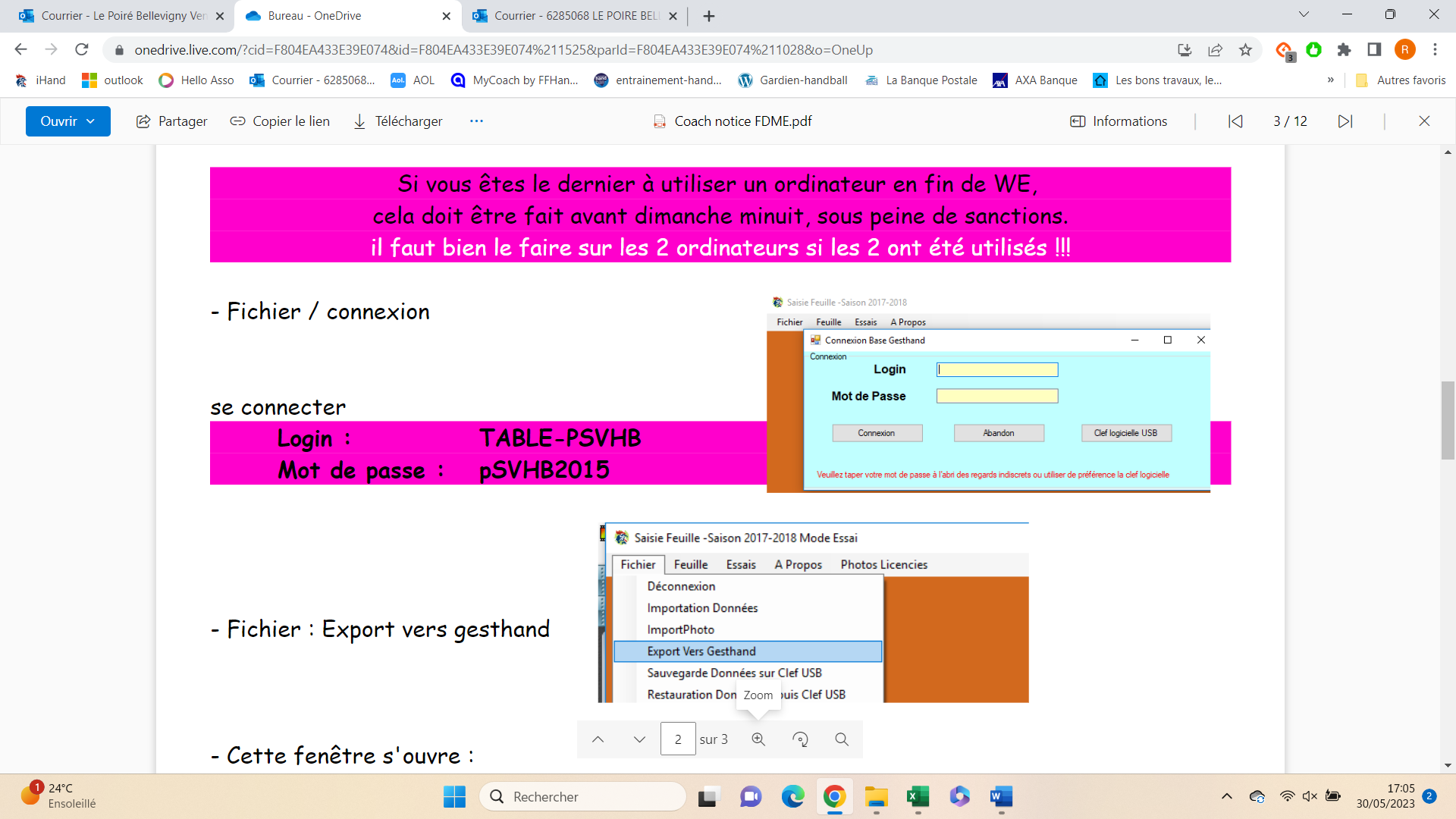 Cliquer sur Fichier puis Connexion Se connecter :                  Login = TABLE-PSVHB                 MdP = pSVHB2015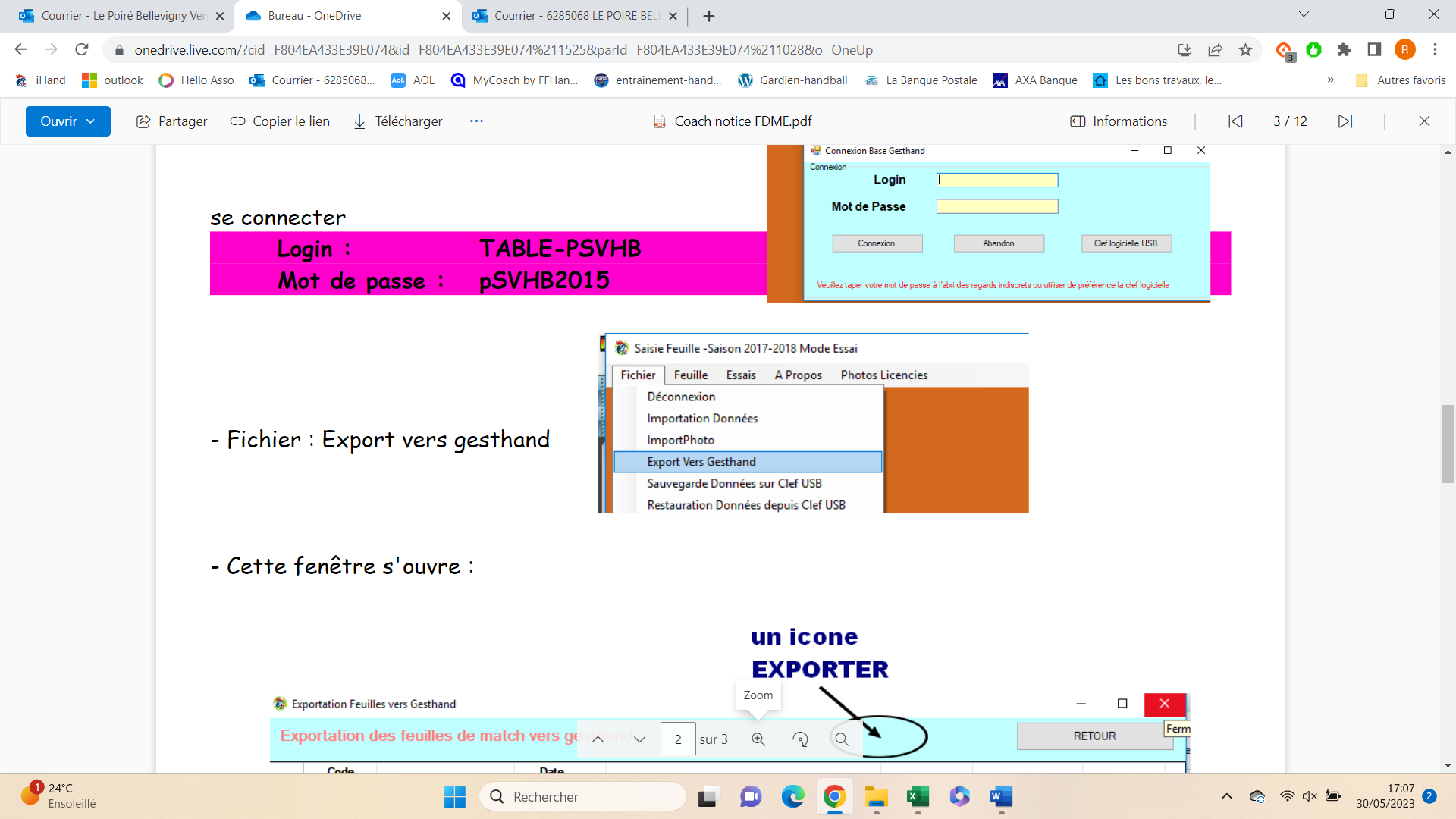 Cliquer sur Fichier puis Export vers Gesthand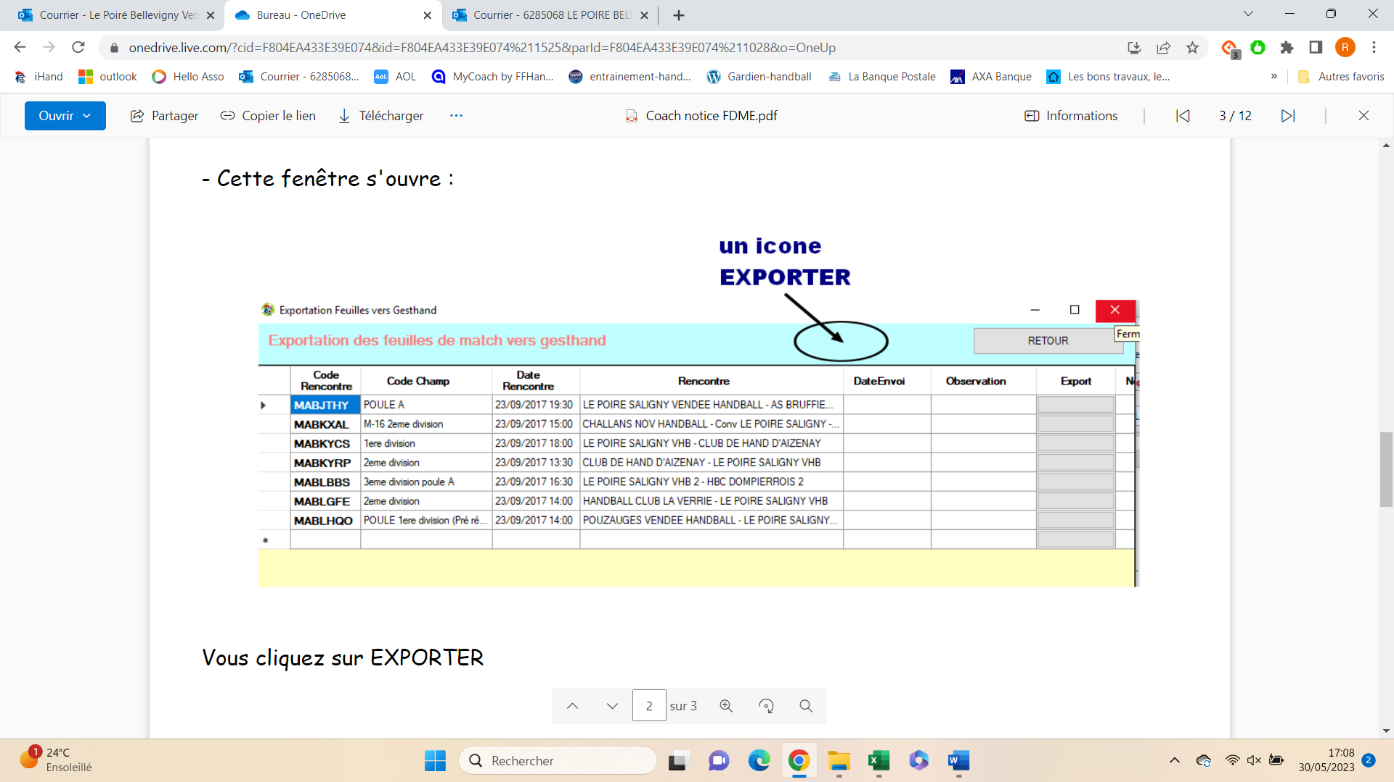 Cliquer sur Exporter C’est presque fini, il faut faire une vérification. Cliquer à nouveau sur fichier et Export vers Gesthand, la remontée a fonctionné lorsqu’il n’y a plus écrit « force export » sur la ligne d’un match.